Б О Й О Р О Ҡ		            	           РАСПОРЯЖЕНИЕ          «09 » декабрь  2019  йыл            №  63-р            «09 » декабря   2019 годаО создании комиссии по приведению обработки и защиты персональных данных в соответствие 152-ФЗ «О персональных данных»Во исполнение требований Федерального закона от 27 июля 2006 года №152-ФЗ «О персональных данных" распоряжаюсь:1. Утвердить состав Комиссии по приведению обработки и защиты персональных данных в соответствие 152-ФЗ «О персональных данных»:- председатель комиссии: Атнагузина О.И.- члены комиссии: Исламгареева Н.Р., Сайфуллина Э.А. 2. Комиссии разработать План мероприятий по контролю соответствия обработки персональных данных требованиям к обработке и защите персональных данных, установленным Федеральным законом от 27.07.2006 г. №152-ФЗ «О персональных данных», принятыми в соответствии с ним локальными актами Оператора.3. При проведении мероприятий руководствоваться Правилами проведения мероприятий по контролю процессов обработки и защиты персональных данных.3. Ответственному за организацию обработки персональных данных организовать выполнение вышеозначенных мероприятий.4.  Контроль за выполнением настоящего распоряжения оставляю за собой.Глава сельского поселенияНуреевский сельсовет:	Атнагузина О.И.План мероприятий по персональным данным на 2019-2020 гг.РЕШИЛА:Утвердить план мероприятий по персональным данным на 2019-2020 гг:«09» декабря  2019 г.Башҡортостан РеспубликаһыныңШаран районы муниципаль районының Нурый ауыл Советыауыл биләмәһе хакимиәтеҮґәк урам, 18 йорт, Нурый ауылы, Шаран районы, Башҡортостан Республикаһы, 452633  тел.(34769) 2-35-40 e-mail: nurss@yandex.ru.ИНН 0251000824, ОГРН 1020200609923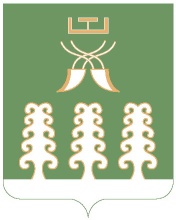 Администрация сельского поселения Нуреевский сельсовет муниципального районаШаранский районРеспублики Башкортостанул.Центральная, д.18, с. Нуреево Шаранский район, Республика Башкортостан 452633          тел.(34769) 2-35-40 e-mail: nurss@yandex.ruИНН 0251000824, ОГРН 1020200609923Комиссия, назначенная Распоряжением №63-р от 09 декабря 2019 г.Комиссия, назначенная Распоряжением №63-р от 09 декабря 2019 г.Комиссия, назначенная Распоряжением №63-р от 09 декабря 2019 г.Комиссия, назначенная Распоряжением №63-р от 09 декабря 2019 г.в составе председателя комиссии:в составе председателя комиссии:Атнагузиной О.И.Атнагузиной О.И.членов комиссии:Исламгареевой Н.Р., Сайфуллиной Э.А.Исламгареевой Н.Р., Сайфуллиной Э.А.Исламгареевой Н.Р., Сайфуллиной Э.А.Наименование мероприятияИсполнительСроки выполненияЕжегодный аудит процессов обработки и защиты персональных данныхКомиссия, утверждаемая приказом руководителяС 01 по 15 августа ежегодноРазработка и утверждение плана мероприятий по персональным даннымОтветственный за организацию обработки персональных данныхС 15 до 30 июня ежегодноИнструктаж работников по вопросам обработки и защиты персональных данныхОтветственный за организацию обработки персональных данныхЕжеквартально, не позднее 20 числа третьего месяца кварталаКонтроль соблюдения работниками локальных актов Оператора регламентирующих процессы обработки и защиты персональных данныхОтветственный за организацию обработки персональных данных; Ответственный за обеспечение безопасности персональных данныхЕжеквартально, но не позднее 20 числа второго месяца кварталаПроверка знаний работниками локальных актов Оператора регламентирующих процессы обработки и защиты персональных данныхОтветственный за организацию обработки персональных данных2 раза в годКонтроль соответствия настроек программного обеспечения требованиям локальных актов ОператораОтветственный за обеспечение безопасности персональных данныхЕжемесячноАнализ защищенности информационной системыОтветственный за обеспечение безопасности персональных данныхЕжемесячноПросмотр и анализ журналов событий безопасности программного обеспеченияОтветственный за обеспечение безопасности персональных данныхЕженедельноПредседатель комиссии:Атнагузина О.И.подписьрасшифровкаЧлены комиссии:Исламгареева Н.Р.подписьрасшифровкаСайфуллина Э.А.подписьрасшифровка